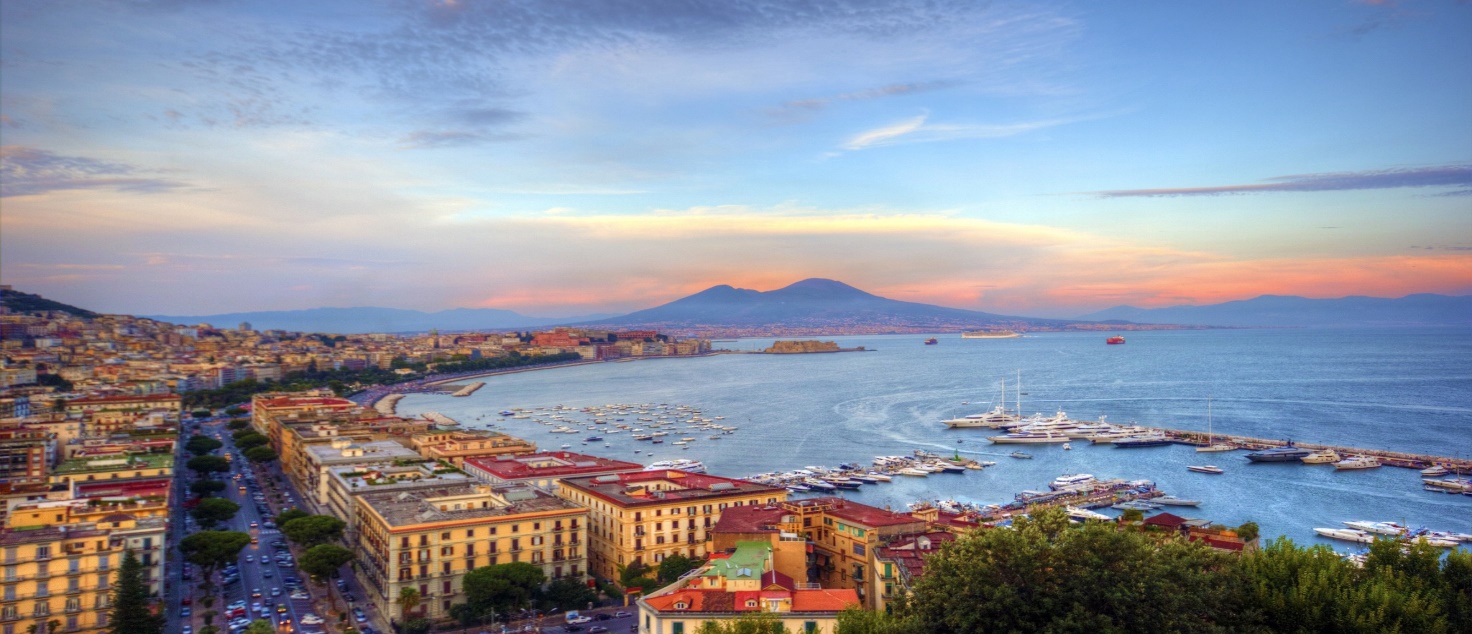 Te la racconto io la città di Pulcinella.Napoli è dispari,è retta e poi curvaNapoli è di chi la ama non di chi la turba.Napoli è di chi questa città ha reso grandeNapoli è la patria del giovane emigranteNapoli è di tutti e di nessunoNapoli è dove a tavola se ne contano centouno.Napoli è un fuoco ardenteNapoli è dove ognuno è parenteNapoli è del Vesuvio dallo sguardo guardianoNapoli è di quel Poeta marchigiano.Napoli è degli audaci ragazzi che cercano un riscattoNapoli è di chi ne resta sopraffatto. Napoli è di chi ride e di chi piange Napoli è di chi la rimpiangeNapoli è dolori e onoriNapoli è Caos di tutti i colori.